Board of Directors 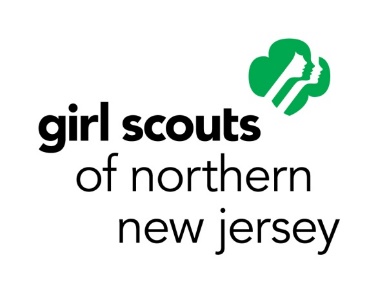 Girl Representative ApplicationTo be eligible you must be in the 11th grade to apply